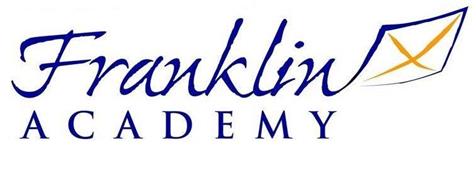 Welcome to Franklin-Academy Sunrise.  My name is Miss T and I will be your MYP Mathematics 2 teacher for the 2017-2018 school year. During the first week of school we will be focusing on student expectations and a review of prior knowledge needed to be successful during this school year.Course Descriptions:Mathematics 2  The fundamental purpose of this course is to extend the mathematics that students learned in the previous years. The units that will be taught throughout the year are: The Number System, Ratios and Proportional Relationships, Expressions, Equations and Inequalities, Geometry, Statistics and Probability.Mathematics 2 AdvancedThe fundamental purpose of this course is to extend the mathematics that students learned in the previous years. It is also meant to prepare the students to take Algebra during the following school year. The units that will be taught throughout the year are: Expressions, Equations and Inequalities, Geometry, Statistics and Sampling, Probability, Real Numbers, Exponents and Scientific Notation, Proportional and Non-proportional Relationships and Functions, Solving Equations and Systems of Equations, Measurement Geometry and Transformational Geometry.Course Goal:To prepare students for the Florida Standard Assessment (FSA) by covering the Mathematics Florida Standards (MAFS).For students to demonstrate comprehension and application of the above topics with proficiency.To prepare students for future Mathematics courses.Evaluation:Classwork – Students will be working individually and/or in groups daily.Project – Students will be responsible to complete at least multiple small projects per quarter. Test – Tests will be announced in advance and given on Tuesdays.  A review will be given on the Monday before.Quiz – Quizzes may be given on any day of the week.  Usually a review will be given the day before the quiz.Every student will receive an agenda book.  All assignments are to be recorded in the book and brought home daily.  PLEASE CHECK THE AGENDA DAILY. Grading Policy:Tests		35%Quizzes	25%Projects	20%Classwork	20%Grades:100-90	A89-80	B79-70	C69-60	D59-0	FExpectations:Respect yourself and othersEnter readySilent when others talkParticipate dailyErase negative thinkingCare for classroomTeamworkDiscipline:As a school wide policy, I keep a log of behavioral and uniform infractions.  Three infractions in the same category will result in an after school detention.  At Franklin Academy Sunrise we strictly adhere to the Broward County School Discipline Matrix.Snack Time:Students are encouraged to bring a healthy snack, (NO CANDY).  Snack time will be during the first or last ten minutes of second period.  Please do not send a snack that requires clean-up of hands and/or desk.  WATER IS THE ONLY DRINK PERMITTED.  NO EXCEPTIONS.Electronic Devices:The use of cell Phones during school hours are prohibited.  Students should not have any electronic devices on them.  They should remain off, in their backpack, and out of sight at all times.Supplies:Notebook PaperSectioned Spiral NotebookBinder/ Folder with pockets and prongsHighlighters and Pens in assorted colors for NotesPencilsGraph PaperParent and Student Contract:DUE 8/25/17Parent: Please sign showing you have read and understand the class policies and procedures on the previous pages. On a daily or regular schedule, try to ask what your son/ daughter learned in class and to see their binder, homework, or returned papers.Print Name: _______________________________________Sign:_____________________________________________Contact Number: (          ) ___________ - _________________Contact Number: (          ) ___________ - __________________E-Mail:_________________________________________@____________E-Mail:_________________________________________@____________Student: I have read and understand the class policies and procedures on the previous pages. I promise to abide by these guidelines and to provide writing and returned work to my parent(s) or guardian(s) on a regular basis and discuss the lesson from class when asked.Print name: _______________________________________Sign: _______________________________________________E-Mail:_________________________________________@____________Please keep your copy of the syllabus in your class binder to refer to.IT IS THE STUDENTS RESPONSIBILITY TO REQUEST ANY MAKE UP WORK.If you are overwhelmed or are having trouble, talk to me immediately. It is better to approach me for extra help than to wait until work is late or not to do it at all. I am here to help you any way I can.Success takes TEAMWORK!